.**2 Restarts: after 16 counts on wall 3 and 9,*1 Tag: 4 counts - at the end of wall 13Intro: after 16 counts, starting with vocals, start with RFSection 1 [1-8] Step Lock Step, Touch, Step Lock Step, TouchSection 2 [9-16] Rocking Chair, Heal, Toe, Point, HitchRestart the dance here in wall 3 (6:00) and wall 9 (9:00)(you can hear it in the music, when it gets to the refrain)Section 3 [17-24] Grapevine Right, Cross, Step ½ Turn L, Step ½ Turn LSection 4 [25-32] Jazz Box ¼ Turn R, Cross, Step, Touch, Step, TouchEasy 4-count-Tag at the end of wall 13 (9:00)Stomp Out and hold for 3 counts, then start againDuring holds change weight to LF, so you can start again with RFDance it and you will have fun every single second!All kind of feedback is welcome! Write to: s.vocke@gmx.netLast Update: 16 Jan 2023For A Second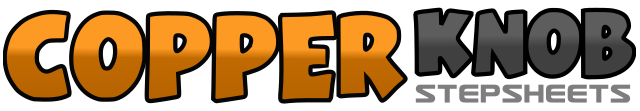 .......Count:32Wall:4Level:High Beginner.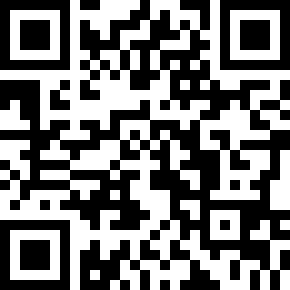 Choreographer:Sonja Vocke (DE) - September 2020Sonja Vocke (DE) - September 2020Sonja Vocke (DE) - September 2020Sonja Vocke (DE) - September 2020Sonja Vocke (DE) - September 2020.Music:For a Second - Michael SchulteFor a Second - Michael SchulteFor a Second - Michael SchulteFor a Second - Michael SchulteFor a Second - Michael Schulte........1-2step RF fwrd. (1), lock LF behind RF (2)3-4step RF fwrd. (3), touch LF next to RF (4)5-6step LF fwrd. (5), lock RF behind LF (6)7-8step LF fwrd. (7), touch RF next to LF (8)1-2rock RF fwrd. (1), recover on LF (2)3-4rock back RF (3), recover on LF (4)5-6touch right heal fwrd. (5), touch rigth toe back (6)7-8point right toe to right (7), hitch right knee up (8)1-2step RF right (1), step LF behind (2)3-4step RF right (3), cross LF over RF (4)5-6step RF fwrd. (5), turn ½ left on LF (6) 6:007-8step RF fwrd. (7), turn ½ left on LF (8) 12:001-2cross RF over LF (1), step LF back (2)3-4step RF right turning ¼ right (3) 3:00, cross LF over RF (4)5-6step RF right (5), touch LF next to RF (6)7-8step LF left (7), touch RF next to LF (8)1-2stomp RF out (1), hold (2)3-4hold (3), hold (4)